Nomor		:  144 /USM.H7.LPPM/N/2021	                      			Lampiran	:  -Hal		:  Permohonan Ijin KKN Back to Village (KKN-BV) IV		   Semester Gasal 2021 / 2022Kepada Yth. Bapak / Ibu LurahKelurahan / Desa .........................Kecamatan ...................................Kabupaten / Kota .........................Dengan Hormat,Sehubungan dengan situasi Pandemi Covid-19 saat ini yang belum usai, LPPM Universitas Semarang akan melaksanakan KKN Back to Village (KKN-BV) IV sesuai dengan protokol Covid-19 yang telah ditetapkan oleh Pemerintah dengan jadwal sbb :Survey Lapangan	:  03 November  s/d  09 November 2021Pelaksanaan KKN	:  10 November  s/d  09 Desember 2021Mengingat Mahasiswa kami	:Nama			:  .....................................................NIM			:  .....................................................Fakultas		:  .....................................................Alamat			:  .....................................................RT / RW		:  .....................................................Kelurahan / Desa	:  .....................................................Kecamatan		:  .....................................................Kota			:  .....................................................Berdomisi di wilayah Saudara, maka kami mohon ijin untuk Mahasiswa tersebut di ijinkan melaksanakan KKN Back to Village (KKN-BV) IV sesuai dengan alamatnya.Demikian permohonan kami, atas perhatian dan kerjasamanya kami ucapkan terima kasih.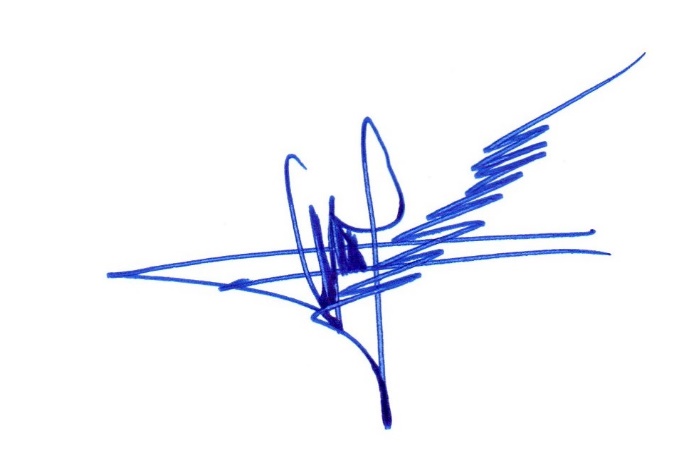 								Semarang, 27 Oktober 2021Menyetujui, 							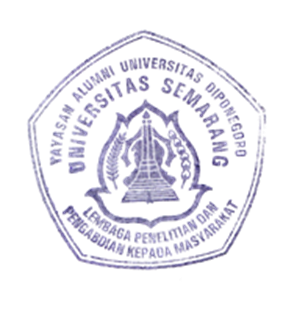 Kepala Lurah						Ketua LPPM,    ( ........................................ )				Iswoyo, S.Pt.,MP								NIS. 06557002101032